Тема урока: «Сложение и вычитание десятичных дробей».Тип урока: урок обобщения и систематизации знаний.Цели урока:Предметные: закрепить навыки сложение и вычитания десятичных дробей, развивать навыки решения текстовых задач, содержащих десятичные дроби, арифметическим способом.Личностные: формировать умение объективно оценивать свой труд.Метапредметные: формировать умение ставить и формулировать для себя новые задачи в учебе и познавательной деятельности.Практические результаты: учащиеся научатся складывать и вычитать десятичные дроби, арифметическим способом.Оборудование: «Математика 5» учебник автор А.Г. Мерзляк, компьютер для учителя, экран.Анализ урока в соответствии с требованиями ФГОСДата проведения: 09. 03. 2021 г.Класс, учитель: 5 «А», Адзиева М.Б.Количество учащихся в классе: 36Присутствовали на уроке: 33Тема урока: «Сложение и вычитание десятичных дробей».Тип урока: обобщение обобщения и систематизации знанийДидактическая задача урока:Формировать умения пользоваться алгоритмом сложения и вычитания десятичных дробей на практике.Применять учениками новые знания и умения при решении уравнений и текстовых задач.Расширить знаний о взаимосвязи сложения и вычитания, свойств сложения...Цели урока (образовательная, воспитательная, развивающая):Способствовать формированию вычислительных навыков сложения и вычитания десятичных дробей и других математических компетентностей, прививать навыки самоконтроля, коммуникативных способностей, ответственного отношения к деятельности на уроке, развивать умения делать выводы, расширять математический кругозор, логическое мышление, внимание, память, математическую речь, восприятие, умение анализировать, обобщать, систематизировать.Ведущие аспекты анализа урокаПри подготовке и проведении урока учитель поставила перед собой цель: научиться решать нестандартные задачи с выявлением признака типа, принцип решения задач данного типа и на всех более усложняющихся примерах с добавлением условия (с переходом к обратным задачам) отработать их решение.    Задачи:    Обучающие:систематизировать знания учащихся о времени как величине, о единицах времени;научиться решать задачи высокой сложности;уметь применять полученные знания в незнакомых ситуациях,выполнять арифметические действия;    Развивающие:развивать мышление: умение анализировать, сопоставлять, выделять главное и обосновывать свои действия, устанавливать причинно-следственные связи, развивать интерес, внимание, математическую речь;развивать логическое мышление детей (умение сравнивать, обобщить, классифицировать)    Воспитывающие:воспитывать культуру работы на компьютере, коммуникативные качества учащихся;воспитывать бережное отношение ко времени    Данный тип урока включает организационную часть, определение темы м целей, воспроизведение учащимися знаний, связанных с предстоящей работой, сообщение содержания задания и инструктаж по его выполнению, самостоятельную работу учащихся над заданием под руководством учителя, оценку и самооценку выполненной работы.    Для достижения поставленных целей учитель использовала следующие приёмы и методы:словесные (рассказ учителя, работа с текстом задачи);наглядные (ИКТ, мультимедиа на всех этапах урока, лист для индивидуальной работы); письменных и устных упражнений, исамостоятельных работ, разработанных в занимательной и познавательной форме;методы устного и письменного, мультимедийного контроля и самоконтроля.В ходе урока были использованы различные формы работы учащихсяколлективная;работа в парах;индивидуальная, с учётом дифференциации.    Организация самостоятельной работы носила обучающий и контролирующий характер. Деятельность учащихся носила репродуктивный и частично-поисковый характер. Выбор форм проведения урока соответствует теме и возрастным особенностям учащихся. Для урока были подготовлены: схемы, таблицы, ИКТ, мультимедиа, плакаты, тесты, рабочие листы. Рабочее пространство учителя хорошо организовано;используемые формы проведения урока оптимальны для решения оставленных целей и задач, направлены на формирование УУД, предметных умений и навыков учащихся; умение создать рабочую атмосферу па уроке и поддерживать рабочую дисциплину; умение вызвать интерес к предмету, теме занятий; учитель не даёт новые знания ученикам в готовом виде, выступает в роли организатора, а не информатора; организует включение:учащихся в различные формы организации УД (или индивидуальную, или групповую, или коллективную):умение корректировать пели и задачи деятельности на уроке в зависимости от готовности обучающихся к освоению материала урока;умение организации учебного процесса, в котором главное место отводится активной и разносторонней, в максимальной степенисамостоятельной познавательной деятельности школьника на всех этапах урока:умение устанавливать отношения сотрудничества с обучающимися, вести с ними диалог, насыщать общение положительными эмоциями и чувствами;использование заданий, предполагающих необходимость комплексного применения знаний из нескольких разделов предмета;учитель создаёт условия для высокой речевой активности на уроке;умение дифференцировать задания;умение отмечать успехи обучающихся, сочетать методы педагогического оценивания, взаимооценки и самооценки обучающихся;умение учителя получить высокий обучающий. воспитывающий и развивающий эффект учебного занятия.этапы проведённого учителем урока четкие, логичные, завершенные.На уроке использовались педагогические технологии:Коммуникативные технологии (коммуникация — общение)Технология, основанная на создании учебной ситуации (решение задач, практически значимых для изучения окружающего мира)Технология, основанная на реализации проектной деятельностиТехнология, основанная на уровневой дифференциации обученияТехнология деятельностного методаИнформационные технологии - работа с различными видами информации. Например: цифровой, текстовой, графической, таблицей, схемой, диаграммой и др. (подчеркнуть нужное)      На уроке проходило соблюдение техники безопасности, санитарных и гигиенических норм. Организованность и дисциплина учащихся на уроке. Учитель создавала на уроке спокойную и деловую атмосферу сотрудничества.Проходила работа над переутомлением и перегрузкой учащихся. Перед уроком проверено оборудование рабочего места (есть ли всё необходимое к работе). Была организована работа с таблицами, тестами. Наличие интереса к изучаемому материалу и предмету в целом.     На уроке, с целью активизации работы, были использованы различные виды проверок: самопроверка с доски, мультимедиа, взаимопроверка выполненной работы в парах. Оценка каждого задания дала возможность каждому ребёнку оценить свои знания, увидеть,что он не усвоил и над чем ему ещё нужно поработать.    В ходе работы обучающиеся показали высокий уровень усвоения материала, сформированность умений и навыков, излагали изученный материал последовательно, логично Директор МБОУ СОШ № 50  им.С.В.Марзоева                                       /А.Т.Бурнацев/Этапы урокаВремя этапаДеятельность учителяДеятельность ученикаЗадачи этапаУниверсальные учебные действия, формируемые наэтапеI этап Мотивационный блок. Организация начала урока3 минПриветствие, проверка готовности учащихся к уроку.Учащиеся готовятся к уроку, проверяет наличие необходимых принадлежностей, пытаются разгадать ребус.Подготовить учащихся к осуществлению учебной деятельности на уроке. Отгадывание фразы «Сложение и вычитание десятичных дробей».Саморегуляция, самоконтроль.II этап. Мотивационный блок. Вхождение в темуурока исозданиеусловийдляосознанного повторенияматериала2 минРечь учителя: сегодня мы проведем повторения и обобщения темы: «Сложение и вычитание десятичных дробей»Учащиеся формулируют цели урока: на уроке мы узнаем, как наши знания о десятичных дробях применить при решении нестандартных задач и задач, встречающихся в реальной жизни.Создать условия для повышения мотивации учебной деятельности учащихся, активности и познавательной самостоятельностиПланирование учебного сотрудничества с учителем и сверстниками. Определение цели, способов взаимодействия.III этап.Блок актуализации полученных знаний (устная работа).10минРечь учителя:1) Как сравнить обыкновенные дроби содинаковыми заменителями.2) Как сравнить десятичные дроби.3) Как сложить и вычесть обыкновенныедроби с одинаковыми знаменателями.4) Как сложить и вычесть десятичныедроби.   5) Сравнить дроби (слайд №6):
Речь учащихся:1) Определение.2) Определение.3) Определение.4) Определение.5) Сравнивают:
Организовать устнуюработу с учащимисяпо закреплениюучебнойинформации,развивать активностьи самостоятельность.Умение осознанно и произвольно строить речевое высказывание в устной форме, умение с достаточной полнотой и точностью выражать свои мысли в соответствии с задачами и условиями коммуникации.д) 7,13 и 10,5;е) 7,34 и 7,39;ж) 0,3 и 0,299;з) 14,2 и 1,4;и) 2,35 и 2,36;к) 0,5 и 0,45. 6) вычислить: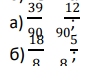 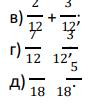 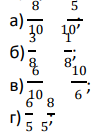   д) 7, 13 < 10,5; е) 7,34 < 7,39;ж) 0,3 > 0,299;з) 14,2 > 1,4;и) 2,35 < 2,36;к) 0,5 > 0,45.
6) вычисляют:
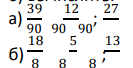 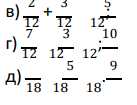 IV этап.Практический блок.Фронтальнаяпроверкасформированностизнаний иумений потеме, сприменением доски.18мин.1) Кто - то решил над нами пошутить и стер в примерах запятые, вот такие смешные равенства получились.1) Восстановите запятые на месте (слайд№7):а) 32+18=5;б) 3+108=408;в) 42+17=212.2) Восстановите знак «+» или «-» (слайд№7):а) 15,56 12,34=27,9;б) 38,54 3,854=34,686;в) 18,38 0,7=19,08.3) Вместо □ вписать цифру (слайд №8):а) 0,□5>0,15;б) 3,12<3,□1;в) 0,2□>0,19;г) 14,□5>14,53;д) 0,001<0,0□1;е) 5,94>5,□9.4) С помощью какого действия можно найти корень уравнения? (слайд №8)а)5,7+х=18,3;б)а-4,2=8,6;в)3,9-у=2,35) Замените неправильной дробью (слайд№9)
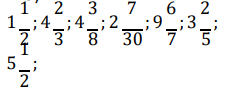 1) Ученики восстанавливают:а) 3,2+1,88=5;б) 3+1,08=4,08;в) 4,2+17=21,2.2) Учащиеся восстанавливают знак:а) 15,56+12,34=27,9;б) 38,54-3,854=34,686;в) 18,38+0,7=19,08.3) Вписывают цифруа)2б)8в)0г)6д)1е)84) Находят действие:а) С помощью вычитания х=12,6;б) С помощью сложения а=12,8;в) С помощью вычитания у=1,6.5) Заменяют:
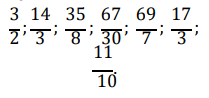 6) Переводят:
 0,5; 0,48, 0,8; 0,16; 3,7; 5,18; 11,014;19,0517.
  7) Переводят: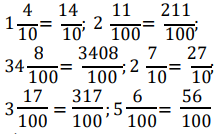 Организоватьсамостоятельнуюдеятельностьучащихся. Развиватьактивность ипознавательнуюсамостоятельность.Выбор наиболееэффективныхспособов решениязадач взависимости отконкретныхусловий; умениеструктурироватьзнания;ориентировка иразнообразиеспособов решениязадач;осознанные ипроизвольныепостроенияречевоговысказывания вустной иписьменнойформе.6) Перевести в десятичную дробь (слайд№9)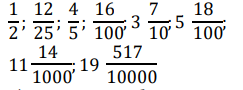  7) Перевести в обыкновенную дробь (Слайд №10).1,4; 2,11; 34,08; 2,7; ,17; 5,06.
8) Сравнить (Слайд №10)7,195 12,1; 8,276 8,3; 0,76 0,7598; 8,26,984; 7,6 7,596; 0,6387 0,64.9) Выразить в тоннах (Слайд №10)5т. 235кг, 1т. 90кг, 624 кг, 8кг.8) Сравнивают7,195<12,1; 8,276 < 8,3; 0,76>0,7598;8,2>6,984; 7,6>7,596; 0,6387<0,64.9) Выражают:5,235т., 1,09т., 0,624т., 0,008т.V этап.Деятельностныйблок.Решениемотивационно-прикладых задач.10 мин1) Решить уравнение (Слайд №):  б) х+2,8=3,72;в) (х+3,5)-4,8=2,4;г) (7,1-х)+3,9=4,5.2) Решить (Слайд №11)+3,3=> -2,5=> +1=> -3,2=>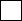 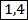 3) Решить задачи (Слайд №12, 13, 14);а) Скорость течения реки 1,8 км/ч. Найтискорость катера по течению и скоростькатера против течения, если собственная скорость катера 18 км/ч.б) Скорость течения реки 3,7 км/ч. Найти скорость катера по течению и против течения, если его собственная скорость 12 км/ч.в) В одном ящике 44,8 кг. яблок, во втором на 2,5 кг. меньше. Сколько яблок в двух ящиках.г) Найдите периметр треугольника АBС если AB=2,8см., BC > AB на 0,8см., но меньше АС д) Заполнить таблицу: 4) Вычислить 395,486+4,580;7,60+908,67; 935,684-7,230; 28,9171-0,76; 24,1786+0,5; 2,7969+0,672;468,398+5,480; 539,486-8,54;1,9679+0,267; 578,09+6,7; 809,67-2,7;17,2489+0,45; 42,8191-5,42; 593,684-45,000; 486,395+4,58; 780,69-4,6;0,276+2,9679; 42,1879-4,73.1) Решают:а) х=3;б) х=0,92;в) х=3,7;г) х=6,5.2) Решили: 4,7; 2,2; 3,2; 03) Решили:а)19,8 км/ч – по течению; 16,2 км/ч против течения;б) 15,7 км/ч - по течению; 8,3 км/ч  против течения.в) 42,3 кг. во втором, 87,1 кг. в двух ящиках.
г) P=11,1.4) Вычислили: 400,066; 916,27; 928,454;28,1571; 24,6786; 3,4689; 473,878; 530,946;2,2349; 584,99; 804,27; 17,6989; 37,3991;548,684; 490,975; 776,09; 3,2439; 37,4579.Применение знанийо решении уравнений при решении задач, встречающихся в реальной жизни.Выбор наиболее эффективных способов решения задач.VI этапДеятельностный блок. Подведение итогов. Рефлексия1 мин.Определяем: для чего нам нужны умения складывать и вычитать десятичные дроби:- Для решения различных задач.- Чтобы можно было решать задание на умножение и деление десятичных дробейОсуществляют рефлексию; устно анализируют и подводят итоги урока, рассказывают, какие умения приобрели и развили, какой эмоциональный заряд получилиОрганизовать проведение учащимся самоанализа и самооценки собственной учебной деятельности на уроке и уровня знаний по темеРефлексия способов и условий действия;
 оценка процесса и результата деятельностиVII этап.Домашнее
 задание:2 мин.Восстановите в записи запятые (Слайд  №15) 48+22=7; 945-545=4; 12+92=212.Рефлексияспособов и условий действия;оценка процесса и результатадеятельности.Ведущие аспекты анализа урокаСодержание наблюденияДидактическая задача урока (краткий оценочный анализ)1. Содержание урока соответствует решению дидактической задачи.Применяются различные формы и методы для усвоения алгоритма сложения и вычитания десятичных дробей на основе уже имеющихся знаний. Используется самостоятельная работа, взаимопроверка, самопроверка, проблемные задания.2. Результативность решения дидактической задачи определена при выполнении самостоятельной работыСодержание урокаОсновное содержание урока соответствует содержанию программы и учебникаМетоды обученияПриемы обучения и учения позволяют решить триедную образовательную цель: образовательную, воспитательную и развивающуюФормы обучения1.Для решения основной дидактической задачи урока применены такие формы обучения, как фронтальная, индивидуальная и коллективная2.Предложенные задания, используемые на уроке, позволяют достичь основной дидактической задачи.Результативность урокаЦель урока достигнута, основные дидактические задачи решеныПрактическая направленность урокаПредлагаемые задания служат для мотивации учебной деятельности, учащиеся обсуждают, делают выводы, комментируют.Самостоятельная работа школьников как форма организации учебной деятельности1.Уровень самостоятельности школьников при решении дидактической задачиурока: коллективно-воспроизводящий2. Характер самостоятельной учебной деятельности — творческий3. Используется взаимопроверка при выполнении самостоятельной работыФормирование универсальных учебных действий на каждом этапе урокаЛичностные, познавательные, коммуникативные, регулятивные УУД успешно используются учителемФормирование ИКТ-компетентностиИКТ на уроке используются, способствуют активизации познавательнойдеятельности учащихся, повышают объем выполняемой работы на уроке,обеспечивают эффективность обученияСтруктура урокаСтруктура урока соответствует основной дидактической задачеПедагогический стильПрисутствует демократический стиль общенияИспользование современных образовательных технологий в процессе обучения преподаваемого предметаПрименяются современные образовательные технологии:   1. Технология дифференцированного обучения     - Цель применения: дифференцированный подход в обучении,   развитиииндивидуальности ребенка, учебной мотивации     - Эффект применения технология проявляется при выполнениитворческих работ.   2. Здоровьесберегающие технологии.     - Цель применения: укрепление и развитие здоровья школьников     - Эффект применения: воспитание культуры здорового образа жизни   3. Игровые технологии     - Цель применения: создание условий для творческой самореализации         учащихся     - Эффект применения: выработка коммуникативных свойств личности